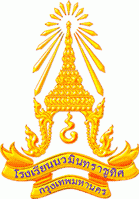 รายงานการวิจัยในชั้นเรียน	ซื่อเรื่องวิจัย……………………………………………………………………………………..ชื่อผู้วิจัยตำแหน่ง ………………โรงเรียนนวมินทราชูทิศ กรุงเทพมหานนคร สำนักงานเขตพื้นที่การศึกษามัธยมศึกษากรุงเทพมหานคร เขต 2ปีการศึกษา …………….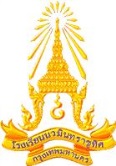 รายงานการวิจัยในชั้นเรียนชื่อเรื่อง ………………………………………………………………………………...................................................................................
ชื่อผู้วิจัย ………………………………………………………………………………………….…………………………………………………………… ชื่อสถานศึกษา ……………………………………………………………………………………………………………………………………………..
ปีการศึกษา …………………………………………………………………………………………………………………………………………………..1. ความเป็นมาและความสำคัญของปัญหา
………………………………………………………………………………………………………………………………………………………………………
…………………………………………………………………………………………………………………….………………………………………..………
……………………………………………………………………………………………………………………….……………………………………..………………………………………………………………………………………………………………………………………………………………………………
2. วัตถุประสงค์ของการวิจัย
……………………………………………………………………………………………………………………………..………………………………..………
…………………………………………………………………………………………………………………………………..…………………………..………
3. ขอบเขตของการวิจัย……………………………………………………………………………………………………………………………..………………………………..………
…………………………………………………………………………………………………………………………………..…………………………..………
4. วิธีดำเนินการวิจัย
  4.1  ประชากร/กลุ่มตัวอย่าง  ………………………………………………………………………………………………………………..…………………………...…………..……………………………………………………………………………………………………………………………………………………………..……..……………...
   4.2  เครื่องมือที่ใช้ในการวิจัย/นวัตกรรม ……………………………………………………………………......………………………………………………………….………………….……………..
………………………………………………………………………………………………………………..……………………...………………..…………………………………………………………………………………………………………………………………………………………………….………………
   4.3  การเก็บรวบรวมข้อมูล ……………………………………………………………………………………………………………………………………………………………………………………..……………………………..…………………………………………………………………………………………………………………………………………………………………………………………………………………………………………………………………………………………………
   4.4 การวิเคราะห์ข้อมูล/สถิติที่ใช้ในการวิจัย ………………………………………………………………………………………………………………………………………………..…………………….
………………………………………………………………………………………………………………..……………………………………………………………………………………………………………………………………………………………………………………………………………………….…..
5. ผลการวิจัย
……………………………………………………………………………………………………………………………………………….…………..…..……
………………………………………………………………………………………………………………..…………………………………………………………………………………………………………………………………………………………………………………………..………………………………………………………………………………………….………………………………………………………………………………………………………………..…………………………………………………………………………………………………………………………………………………………………………………………………………………………………………………………………………………………………………………………………………………………………………………………………………………………………………………………………………………………………………………………………………………………………………………………………………………………………………………………………………………………
6. อภิปรายผลวิจัย
………………………………………………………………………………………………………………..……………………………………………………………………………………………………………………………………………………………………………………………………………………………………………………………………….……………………………………………………………………………………………………………………..……………………………………………………………………………………………………………………………………………………………………………7. ข้อเสนอแนะ
………………………………………………………………………………………………………………..…………………………………….…………………………………………………………………………………..…………………………………………………………………………………..………………………………………..……………………………………………………………………………………………………………………..………………………………………………………………………………………………………………………………………………………………………………………….……8. บรรณานุกรม………………………………………………………………………………………………………………..…………………………………….…………………………………………………………………………………..…………………………………………………………………………………..………………………………………..……………………………………………………………………………………………………………………..………………………………………………………………………………………………………………………………………………………………………………………….……